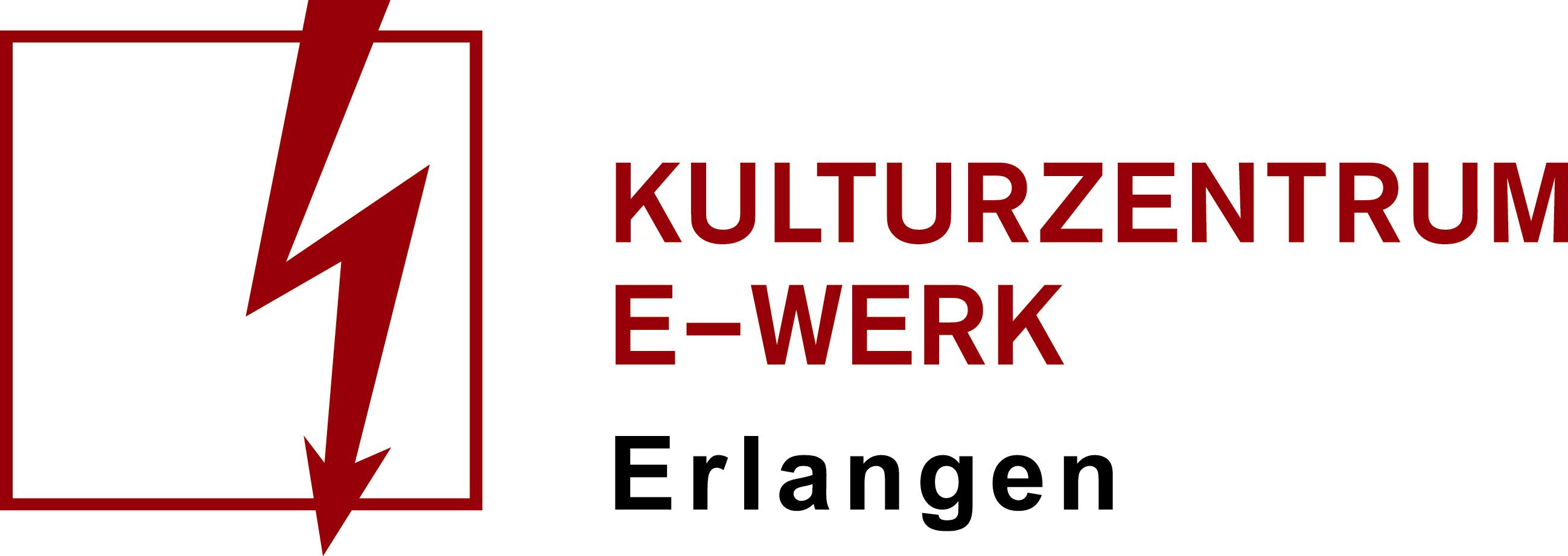 PressemitteilungRainald Grebebegleitet von Fortuna EhrenfeldMittwoch, 10.02.2021 /// E-Werk, SaalEinlass: 19 Uhr /// Beginn 20 Uhr /// Art: Konzert 
Genre: Pop  /// Bestuhlt Vorverkauf: ab 28 Euro /// AK: tba Euro
Ticketlink: https://e-werk.reservix.de/p/reservix/event/1638786POPMUSIK heißt das neue Album von Rainald Grebe, das er mit Martin Bechler vonder Kölner Band Fortuna Ehrenfeld aufgenommen hat. In einem kleinen verlassenenStudio irgendwo in Brandenburg.„Sag mal was ist das eigentlich für ein Genre, was wir hier machen?“ fragte Grebeeines Abends den nimmermüden „Schrauber“ Bechler. „Popmusik, wieso?“ war dielapidare Antwort.Rainald Grebe stellt mit Fortuna Ehrenfeld das neue Album vor. Und dann wird derAbend offen. Let the music play. Sie geben sich die Klinke in die Hand und lassenden Pophund von der Leine. Rainald Grebe und die Fortunas, die mit Jenny Thielean den Tasten und Jannis Knüpfer am Schlagzeug als Gute-Laune-Maschine undeingespielter Haufen gelten, sitzen auf einem grossen Schatz von Songs und werdenan diesem Abend kräftig aufdrehen.Fortuna Ehrenfeld spielt Grebe, Fortuna singt Ehrenfeld, Rainald Grebe singt Grebe.Grebe spielt Fortuna. Popmusik!Ein Abend auf der Suche nach dem Herz der Popmusik...Nur ein paar Konzerte in ein paar Städten. Popmusik!Das Album POPMUSIK erscheint am 05.02.2021 auf dem Label Tonproduktion imVertrieb von Rough Trade.Weitere Informationen zum Veranstalter/Künstler*in/Agentur/Band: Website:  https://rainald-grebe.de/ http://antispecht.de/fortuna/Facebook: https://www.facebook.com/rainaldgrebeoffiziell https://www.facebook.com/fortunaehrenfeld/Instagram: https://www.instagram.com/fortuna_ehrenfeld/
Twitter: https://twitter.com/FortunaEfeld 
Facebookveranstaltung: 